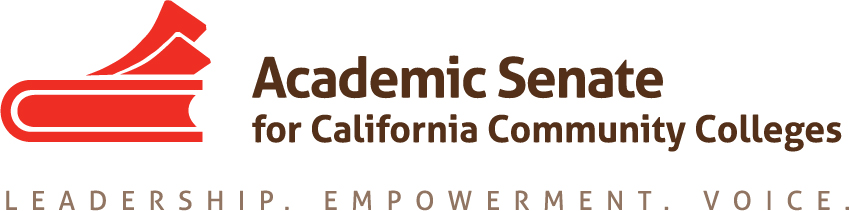 EQUITY & DIVERSITY ACTION COMMITTEE Wednesday, December 4, 20198:00 AM- 9:30 AMZoom MeetingJoin from PC, Mac, Linux, iOS or Android: https://cccconfer.zoom.us/j/8370552669  Or iPhone one-tap (US Toll):  +16699006833,8370552669#  or +16468769923,8370552669# Or Telephone:    Dial:    +1 669 900 6833 (US Toll)    +1 646 876 9923 (US Toll)    Meeting ID: 837 055 2669Basecamp log-in: https://3.basecamp.com/4286309/projects/13688086 AGENDA Member roll callMayra Cruz 		Darcie McClelland	Cheryl Aschenbach 	Jessica Ayo Alabi				Eileene Tejada 		Juan Buriel				Karla Kirk			C. Kahalifa King		Call Meeting to Order and Adoption of the Agenda Approval of the November 12, 2019 Meeting SummaryCheck-inReportsASCCC Executive Committee Meeting ReportEquity Driven Systems Paper Approved by the Executive Committee 9/27/19Work Plan Monitoring (Basecamp)Reports on actions, assignments and To-dos Student Equity & Achievement Plan (Darcie, Jessica, Karla, Juan)EDI/Anti-Racism Education Tools (Mayra, Karla, Darcie)Faculty Diversification Tools to Engage in Dialog (Mayra/Cheryl & Karla)Presentations/Collaborations and ConferencesSupporting Undocumented Students- what’s nextA2Mend Spring Conference sessions updateCCCCO Diversification Summit March 19 & 20Discuss breakout topics (2-3) Dec PrioritiesRostrum article- due Dec 13th (Karla/Eileene)ToolsEquity assessment of the implementation of AB705 Rubric (Juan)Outline EDI, Anti-Racism Education module/webinar (Mayra, Karla, DarcieFaculty diversification tools to engage in dialogue (Mayra, Cheryl, Karla)2nd Min Qualification- collaboration with FLDC, S&P and Ed Pol updateMeetingsJan-March meetingsAnnouncementsEventsOther Closing comments and appreciations Adjourn ____________________________________________________________________________________Tasks in Progress:Review the DEI Integration Plan AssignmentsFollow-up with the EDAC previous chair to see if Committee Priorities comments were placed anywhere else. (Mayra)Discuss next steps to support Undocumented Students.Discuss with the Executive Committee concern of committee members financial ability to attend Plenary. Discuss the referral from the RwLS committee, Resolution S19 13.01 In Support of All Gender Restrooms  Completed Tasks:EDAC Work Plan (approved 10/9/19) EDAC charge reviewRecommendation to Adopt the CACC Diversity, Equity & Inclusion StatementRostrum article Subtle Support for Our Undocumented Students in the Classroom by Juan BurielPartner with the Foundation CCC and CCCO Undocumented Students Week of Action Follow-up with Input To-Dos on Basecamp and assignments (Note: Incorporate resolutions in Action Plan) 2019 Fall Plenary Resolutions submitted and adopted by the body. Resolution 3.02 on anti-racism/no hate education was approved.Resolution 3.03 on replacing the ASCCC Inclusion statement with a new Diversity, Equity, and Inclusion Statement was approved by acclimation.A2Mend Spring Conference workshops- titles & descriptions